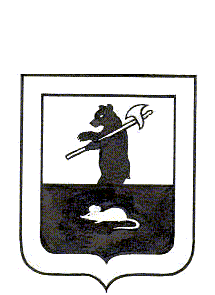 АДМИНИСТРАЦИЯ   ГОРОДСКОГО  ПОСЕЛЕНИЯ  МЫШКИНПОСТАНОВЛЕНИЕг. Мышкин07.06.2017								   	                     № 145Об утверждении Порядка формирования, ведения и обязательного опубликования перечня муниципального имущества, находящегося  в собственности городского поселения Мышкин, свободного от прав третьих лиц (за исключениемимущественных прав субъектов малого и среднего предпринимательства), предназначенного для предоставленияво владение и (или) в пользование субъектам малогои среднего предпринимательства и организациям, образующим инфраструктуру поддержки субъектов малого и среднегопредпринимательства В соответствии  с  Федеральным  законом  от  06  октября  2003  года   № 131-ФЗ «Об общих принципах организации местного самоуправления в Российской Федерации»,  Федеральным законом от 24 июля 2007 года № 209-ФЗ «О развитии малого и среднего предпринимательства в Российской Федерации», постановлением Правительства Российской Федерации от 21 августа 2010 года №645 «Об имущественной поддержке субъектов малого и среднего предпринимательства при предоставлении федерального имущества», постановлением Правительства Российской Федерации от 01 декабря 2016 года №1283 «О внесении изменений в постановление Правительства Российской Федерации от 21.08.2010г. № 645», решением Муниципального Совета городского поселения Мышкин от 26.05.2015 № 17 «Об утверждении Положения о порядке управления и распоряжения муниципальной собственностью городского поселения Мышкин», Уставом городского поселения Мышкин Мышкинского муниципального района Ярославской области,ПОСТАНОВЛЯЕТ:             1.  Утвердить прилагаемый Порядок формирования, ведения и  обязательного опубликования перечня муниципального имущества, находящегося в собственности городского поселения Мышкин, свободного от прав третьих лиц (за исключением имущественных прав субъектов малого и среднего предпринимательства), предназначенного для предоставления во владение и (или) в пользование субъектам малого и среднего предпринимательства и организациям, образующим инфраструктуру поддержки субъектов малого и среднего предпринимательства.           2. Постановление Администрации городского поселения Мышкин от 11.10.2016 № 359 «Об утверждения Порядка формирования, ведения, обязательного опубликования перечня имущества, находящегося в собственности городского поселения Мышкин, свободного от прав третьих лиц (за исключением имущественных прав субъектов малого и среднего предпринимательства), предназначенного для предоставления во владение и (или) в пользование субъектам малого и среднего предпринимательства и организациям, образующим инфраструктуру поддержки субъектов малого и среднего предпринимательства» признать утратившим силу.          3. Опубликовать  настоящее постановление в газете «Волжские зори» и разместить на официальном сайте Администрации городского поселения Мышкин в информационно-телекоммуникационной сети «Интернет».          4. Контроль  за  исполнением  настоящего  постановления  возложить на заместителя  Главы  Администрации  городского поселения Мышкин Кошутину А.А.          5.  Постановление вступает в силу с момента  его официального опубликования.Глава городскогопоселения Мышкин                                                      		       	Е.В. Петров  Приложение   к постановлению                                                               Администрации городского                                                                                         поселения Мышкин                                                                                               от  07.06.2017  № 145   ПОРЯДОКформирования, ведения и обязательного опубликования перечня  муниципального имущества, находящегося в собственности городского поселения Мышкин, свободного от прав третьих лиц (за исключением имущественных прав субъектов малого и среднего предпринимательства), предназначенного для предоставления во владение и (или) в пользование субъектам малого и среднего предпринимательства и организациям, образующим инфраструктуру поддержки субъектов малого и среднего предпринимательства1. Общие положения1.1. Порядок формирования, ведения и обязательного опубликования перечня  муниципального имущества, находящегося в собственности городского поселения Мышкин, свободного от прав третьих лиц (за исключением имущественных прав субъектов малого и среднего предпринимательства), предназначенного для предоставления во владение и (или) в пользование субъектам малого и среднего предпринимательства и организациям, образующим инфраструктуру поддержки субъектов малого и среднего предпринимательства (далее – Порядок), разработан в соответствии с Федеральным законом от 06 октября 2003 года № 131-ФЗ «Об общих принципах организации местного самоуправления в Российской Федерации», Федеральным законом от 24 июля 2007 года № 209-ФЗ «О развитии малого и среднего предпринимательства в Российской Федерации», постановлением Правительства Российской Федерации от 21 августа 2010 года №645 «Об имущественной поддержке субъектов малого и среднего предпринимательства при предоставлении федерального имущества», постановлением Правительства Российской Федерации от 01 декабря 2016 года №1283 «О внесении изменений в постановление Правительства Российской Федерации от 21.08.2010г. № 645», решением Муниципального Совета городского поселения Мышкин от 26 мая 2015 года № 17 «Об утверждении Положения о порядке управления и распоряжения муниципальной собственностью городского поселения Мышкин» и устанавливает процедуру формирования, ведения и обязательного опубликования перечня  муниципального имущества, находящегося в собственности городского поселения Мышкин, свободного от прав третьих лиц (за исключением имущественных прав субъектов малого и среднего предпринимательства), предназначенного для предоставления во владение и (или) в пользование субъектам малого и среднего предпринимательства и организациям, образующим инфраструктуру поддержки субъектов малого и среднего предпринимательства (далее – перечень).        1.2. В перечень могут быть включены только здания, сооружения и нежилые помещения, находящиеся в собственности городского поселения Мышкин и свободные от прав третьих лиц, за исключением имущественных прав субъектов малого и среднего предпринимательства (далее –  муниципальное имущество).        1.3. Формирование, утверждение, ведение и обязательное опубликование перечня осуществляет Администрация городского поселения Мышкин в соответствии с Порядком.2. Порядок формирования перечня        2.1.  Настоящий Порядок разработан для формирования, ведения и обязательного опубликования перечня муниципального имущества, находящегося в собственности городского поселения Мышкин, свободного от прав третьих лиц (за исключением имущественных прав субъектов малого и среднего предпринимательства), с ежегодным – до 1 ноября текущего года дополнением такого перечня муниципальным имуществом. Муниципальное имущество, включенное в указанный перечень, используется в целях предоставления его во владение и (или) в пользование на долгосрочной основе (в том числе по льготным ставкам арендной платы) субъектам малого и среднего предпринимательства и организациям, образующим инфраструктуру поддержки субъектов малого и среднего предпринимательства, а также может быть отчуждено на возмездной основе в собственность субъектов малого и среднего предпринимательства в соответствии с частью 2.1 статьи 9 Федерального закона от 22 июля 2008 года N 159-ФЗ "Об особенностях отчуждения недвижимого имущества, находящегося в государственной собственности субъектов Российской Федерации или в муниципальной собственности и арендуемого субъектами малого и среднего предпринимательства, и о внесении изменений в отдельные законодательные акты Российской Федерации". В перечень вносятся сведения о муниципальном имуществе, соответствующие следующим критериям:а) муниципальное  имущество свободно от прав третьих лиц (за исключением имущественных прав субъектов малого и среднего предпринимательства);б) муниципальное имущество не ограничено в обороте;в) муниципальное имущество не является объектом религиозного назначения;г) муниципальное имущество не является объектом незавершенного строительства;д) в отношении муниципального имущества не принято решение Президента Российской Федерации или Правительства Российской Федерации о предоставлении его иным лицам;е) муниципальное имущество не включено в прогнозный план (программу) приватизации имущества, находящегося в собственности Российской Федерации;ж) муниципальное имущество не признано аварийным и подлежащим сносу или реконструкции.2.2. Внесение сведений о муниципальном имуществе в перечень (в том числе ежегодное дополнение), а также исключение сведений о муниципальном  имуществе из перечня осуществляются решением Администрации городского поселения Мышкин (далее - уполномоченный орган) об утверждении перечня или о внесении в него изменений на основе предложений федеральных органов исполнительной власти, органов государственной власти субъектов Российской Федерации, органов местного самоуправления, общероссийских некоммерческих организаций, выражающих интересы субъектов малого и среднего предпринимательства, акционерного общества "Федеральная корпорация по развитию малого и среднего предпринимательства", организаций, образующих инфраструктуру поддержки субъектов малого и среднего предпринимательства, а также субъектов малого и среднего предпринимательства.Внесение в перечень изменений, не предусматривающих исключения из перечня муниципального имущества, осуществляется не позднее 10 рабочих дней с даты внесения соответствующих изменений в реестр муниципального имущества.2.3. Рассмотрение предложения, указанного в пункте 2.2. настоящего Порядка, осуществляется уполномоченным органом в течение 30 календарных дней с даты его поступления. По результатам рассмотрения предложения уполномоченным органом принимается одно из следующих решений:а) о включении сведений о муниципальном имуществе, в отношении которого поступило предложение, в перечень с учетом критериев, установленных пунктом 2.1 настоящего Порядка;б) об исключении сведений о муниципальном имуществе, в отношении которого поступило предложение, из перечня с учетом положений пунктов 2.5. и 2.6. настоящего Порядка;в) об отказе в учете предложения.2.4. В случае принятия решения об отказе в учете предложения, указанного в пункте 2.2. настоящего Порядка, уполномоченный орган направляет лицу, представившему предложение, мотивированный ответ о невозможности включения сведений о муниципальном имуществе в перечень или исключения сведений о муниципальном имуществе из перечня.2.5. Уполномоченный орган вправе исключить сведения о муниципальном имуществе из перечня, если в течение 2 лет со дня включения сведений о муниципальном имуществе в перечень в отношении такого имущества от субъектов малого и среднего предпринимательства или организаций, образующих инфраструктуру поддержки субъектов малого и среднего предпринимательства, не поступило:а) ни одной заявки на участие в аукционе (конкурсе) на право заключения договора, предусматривающего переход прав владения и (или) пользования в отношении муниципального имущества;б) ни одного заявления о предоставлении муниципального имущества, в отношении которого заключение указанного договора может быть осуществлено без проведения аукциона (конкурса) в случаях, предусмотренных  Федеральным законом "О защите конкуренции".         2.6. Уполномоченный орган исключает сведения о муниципальном имуществе из перечня в одном из следующих случаев:а) в отношении муниципального имущества в установленном законодательством Российской Федерации порядке принято решение Президента Российской Федерации или Правительства Российской Федерации о его использовании для государственных нужд либо для иных целей;б) право муниципальной собственности на имущество прекращено по решению суда или в ином установленном законом порядке.2.7. Сведения о муниципальном имуществе вносятся в перечень в составе и по форме, которые установлены в соответствии с частью 4.4 статьи 18 Федерального закона "О развитии малого и среднего предпринимательства в Российской Федерации".2.8. Ведение перечня осуществляется уполномоченным органом в электронной форме.2.9. Перечень и внесенные в него изменения подлежат:а) обязательному опубликованию в средствах массовой информации - в течение 10 рабочих дней со дня утверждения;б) размещению на официальном сайте Администрации городского поселения Мышкин в информационно-телекоммуникационной сети "Интернет" (в том числе в форме открытых данных) - в течение 3 рабочих дней со дня утверждения.